MEMORANDO Nº000/2023/XXX 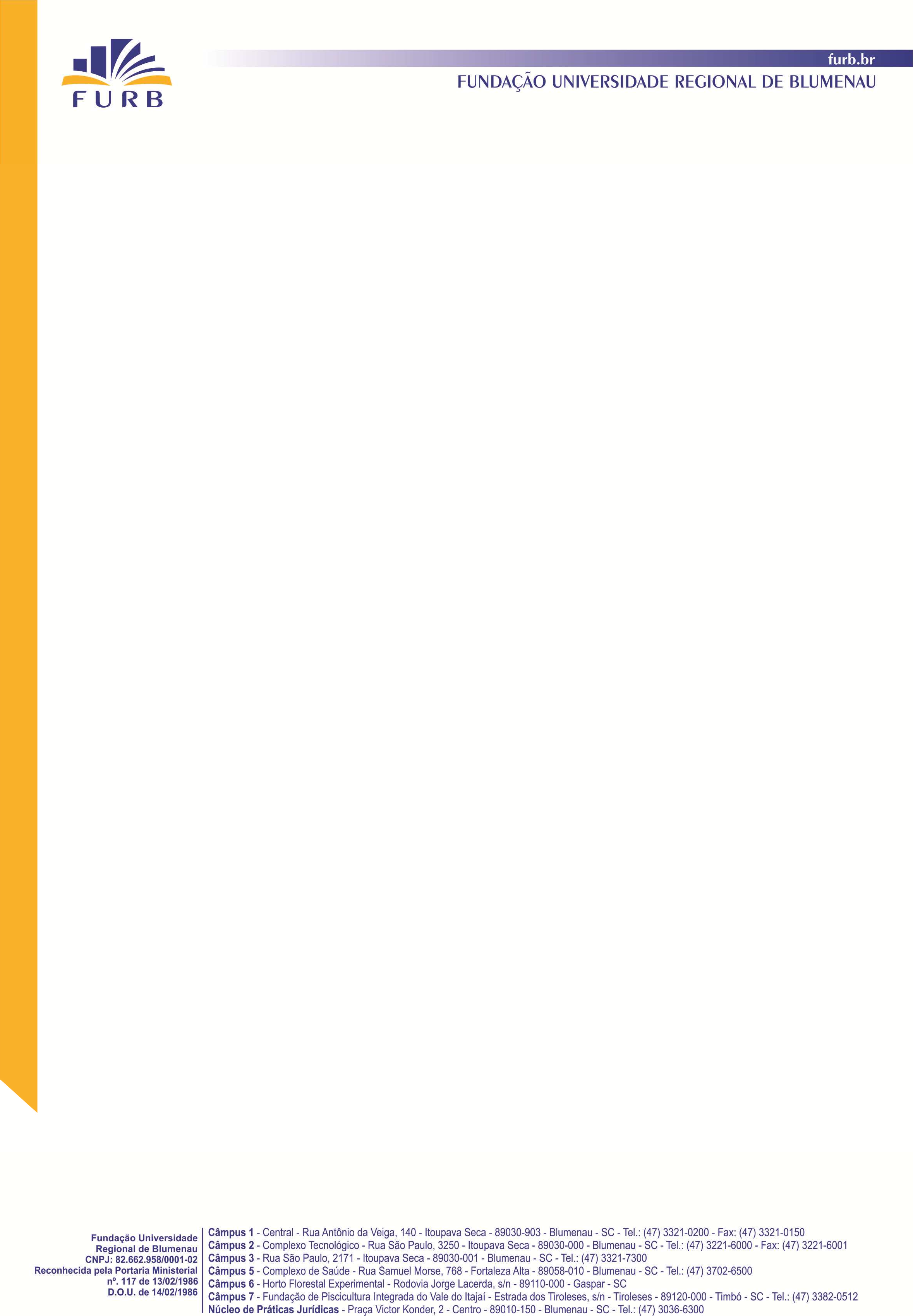    Em,  _____/____ de 2023.                                                                         Para: DACP – Divisão de Administração Contábil e PatrimonialAssunto: Prestação de Contas do Adiantamento Para quilômetro rodado (anexar pesquisa em sites que calculam a distância percorrida)Obs.: a prestação de contas deve seguir a IN nº 03/2018.___________________________                           __________________________________         Assinatura do Solicitante                                             Carimbo e Assinatura do Ordenador de DespesasNome:Nome:Código Pessoa nº:Código Pessoa nº:Código Pessoa nº:Código Pessoa nº:Código Pessoa nº:CPF:Unidade AdministrativaUnidade AdministrativaUnidade AdministrativaPCC/Local:Justificativa Geral dos Gastos:Justificativa Geral dos Gastos:Justificativa Geral dos Gastos:Justificativa Geral dos Gastos:Justificativa Geral dos Gastos:Justificativa Geral dos Gastos:Justificativa Geral dos Gastos:Justificativa Geral dos Gastos:Prestação de ContasPrestação de ContasPrestação de ContasPrestação de ContasPrestação de ContasPrestação de ContasPrestação de ContasPrestação de ContasValor R$Valor R$Valor R$Valor R$HospedagemAdiantamentosAdiantamentosAlimentaçãoA ReceberA ReceberPassagensA Devolver 1A Devolver 1Km rodadoDados do ServidorDados do ServidorDados do ServidorOutrosBanco:Banco:TotalAgência:Agência:1- O saldo deve ser depositado em conta corrente específica da Universidade informada pela DAF.1- O saldo deve ser depositado em conta corrente específica da Universidade informada pela DAF.1- O saldo deve ser depositado em conta corrente específica da Universidade informada pela DAF.1- O saldo deve ser depositado em conta corrente específica da Universidade informada pela DAF.c/cc/cRelação dos Documentos de Despesas – Alimentação Relação dos Documentos de Despesas – Alimentação Relação dos Documentos de Despesas – Alimentação Relação dos Documentos de Despesas – Alimentação Relação dos Documentos de Despesas – Alimentação SequênciaDataNúmero do DocumentoValorFinalidade01020304TotalTotalTotalRelação dos Documentos de Despesas – HospedagemRelação dos Documentos de Despesas – HospedagemRelação dos Documentos de Despesas – HospedagemRelação dos Documentos de Despesas – HospedagemRelação dos Documentos de Despesas – HospedagemSequênciaDataNúmero do DocumentoValorFinalidade01020304TotalTotalTotalRelação dos Documentos de Despesas – PassagensRelação dos Documentos de Despesas – PassagensRelação dos Documentos de Despesas – PassagensRelação dos Documentos de Despesas – PassagensRelação dos Documentos de Despesas – PassagensSequênciaDataNúmero do DocumentoValorFinalidade01020304TotalTotalTotalRelação dos Documentos de Despesas – Outros (Material de Consumo, Serviços de Terceiros Pessoa Jurídica, Pedágios, Taxi e Outras Despesas)Relação dos Documentos de Despesas – Outros (Material de Consumo, Serviços de Terceiros Pessoa Jurídica, Pedágios, Taxi e Outras Despesas)Relação dos Documentos de Despesas – Outros (Material de Consumo, Serviços de Terceiros Pessoa Jurídica, Pedágios, Taxi e Outras Despesas)Relação dos Documentos de Despesas – Outros (Material de Consumo, Serviços de Terceiros Pessoa Jurídica, Pedágios, Taxi e Outras Despesas)Relação dos Documentos de Despesas – Outros (Material de Consumo, Serviços de Terceiros Pessoa Jurídica, Pedágios, Taxi e Outras Despesas)SequênciaDataNúmero do DocumentoValorFinalidade01020304TotalTotalTotalLocal de PartidaDestinoDistância PercorridaValor UnidadeValor Total0,880,88Total